湖南省发展和改革委员会、湖南省财政厅、湖南省水利厅关于水资源费有关问题的通知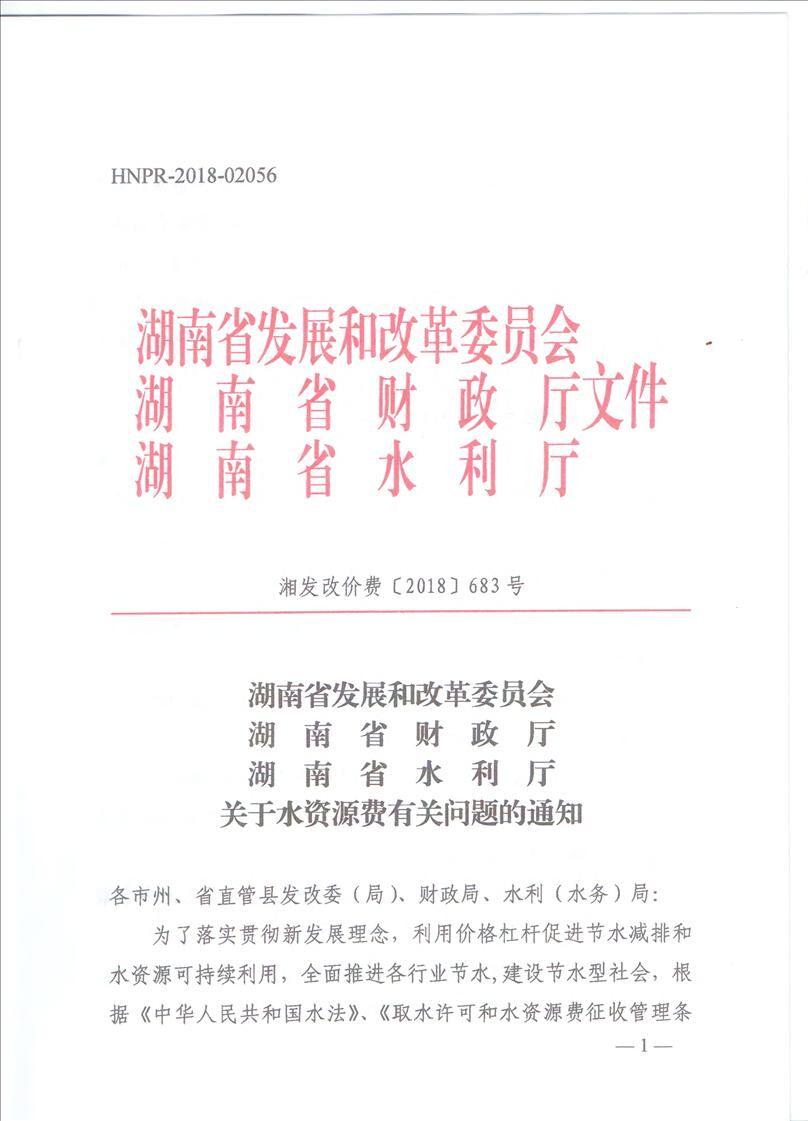 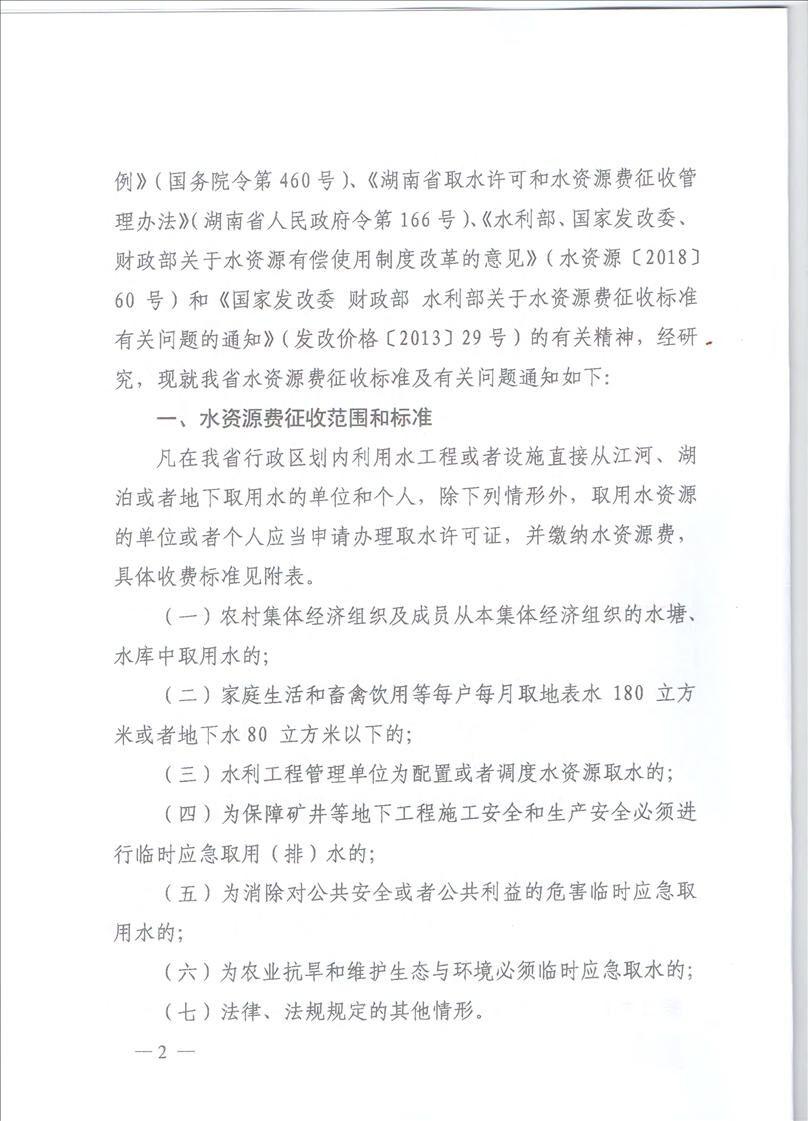 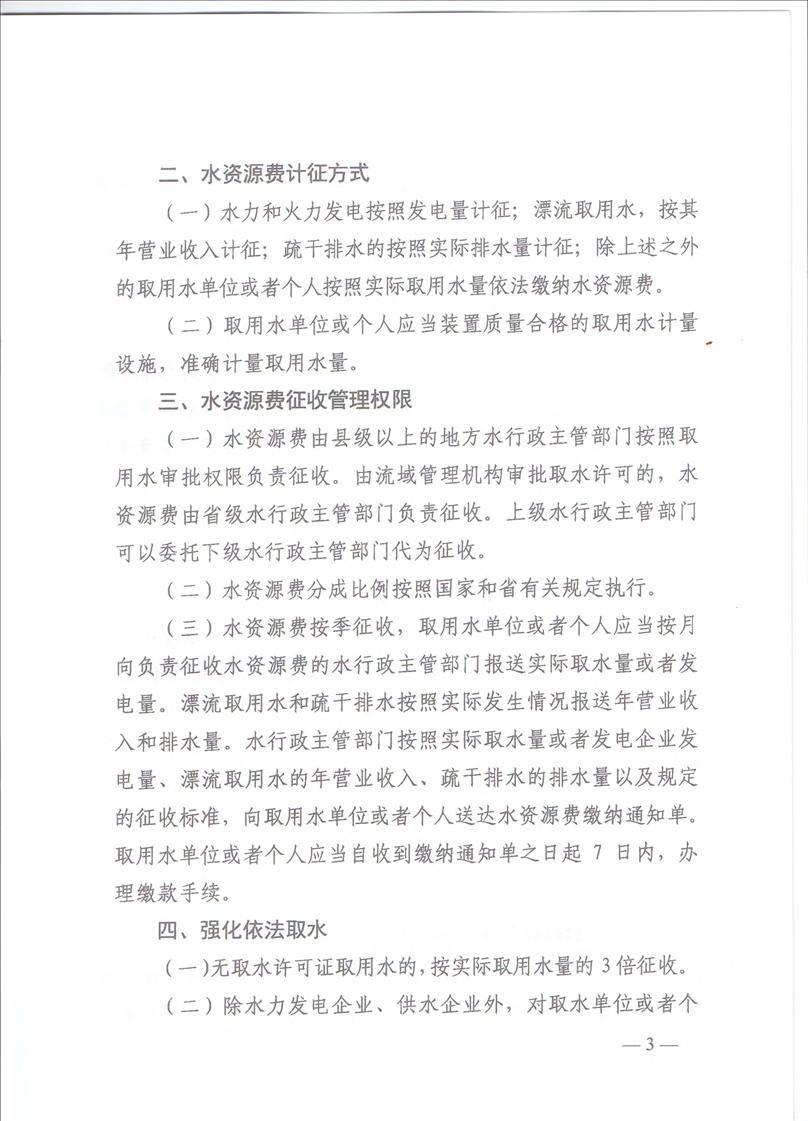 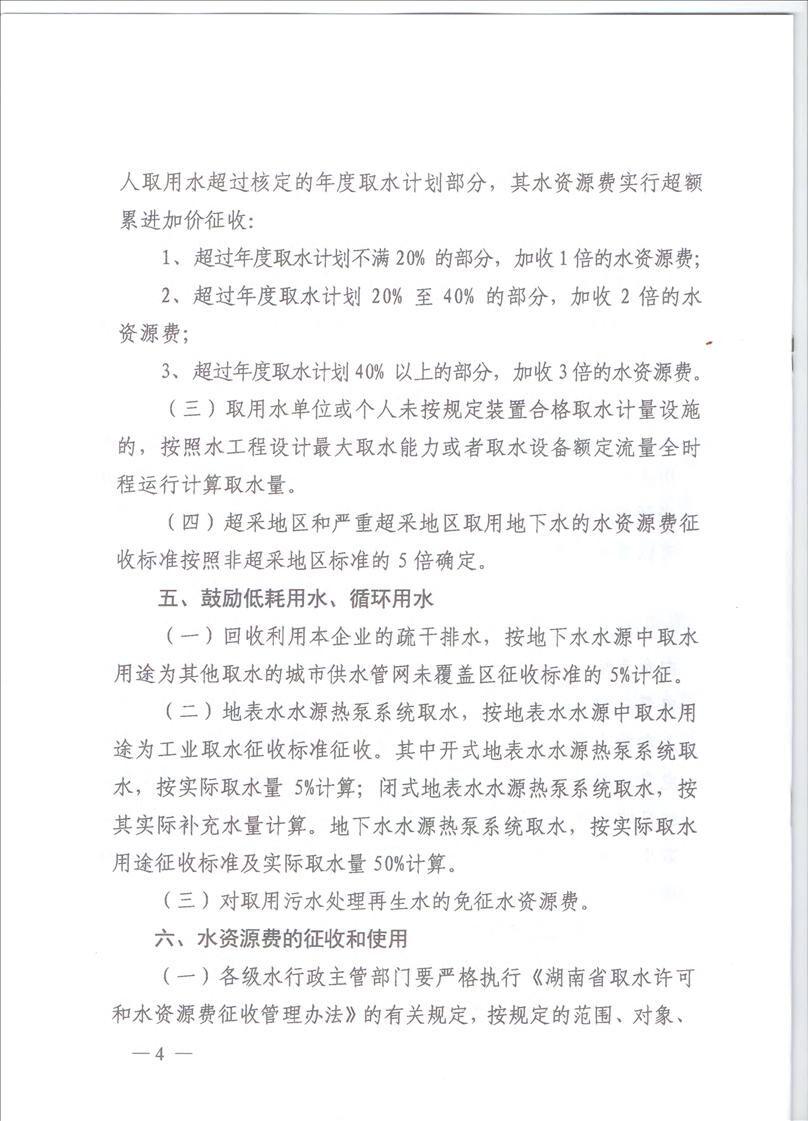 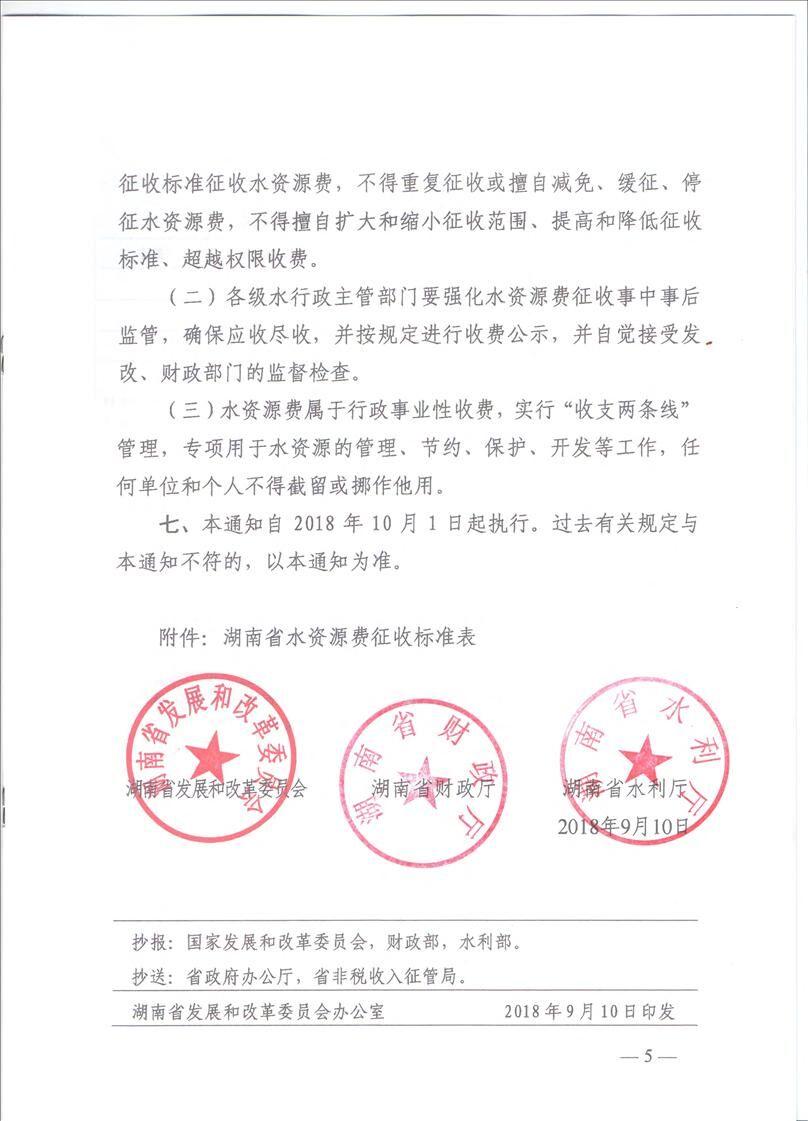 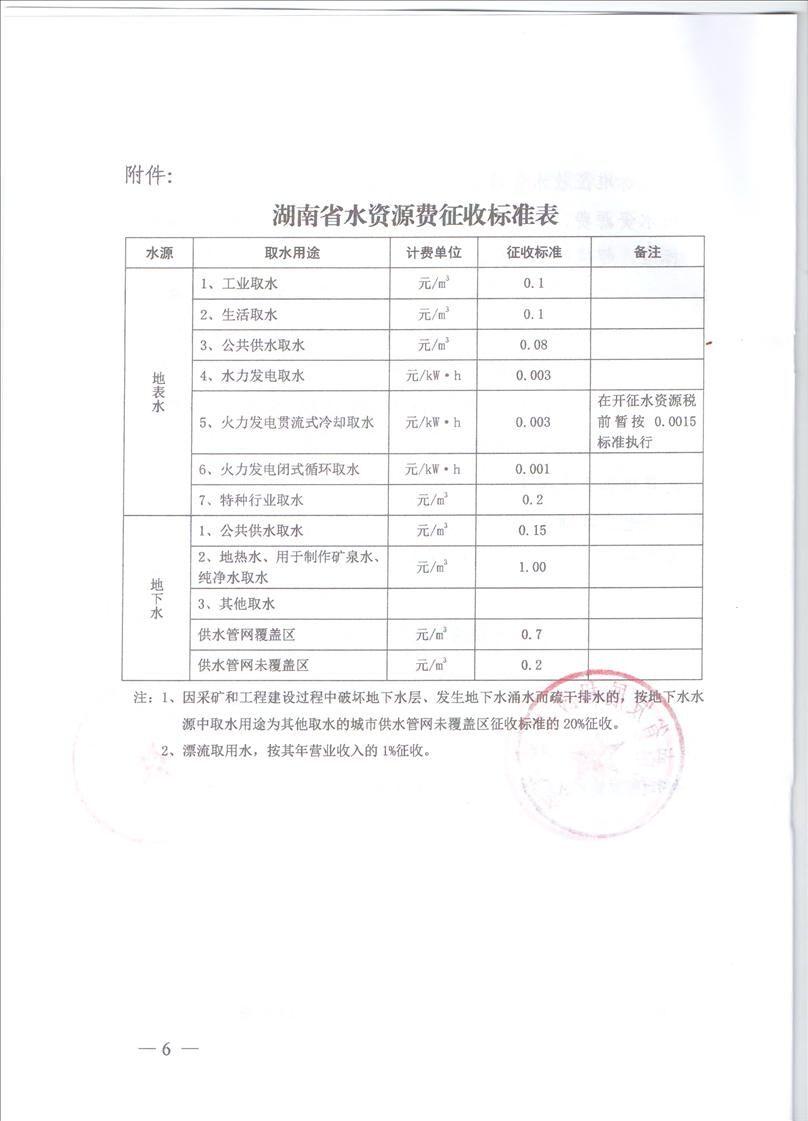 水土保持费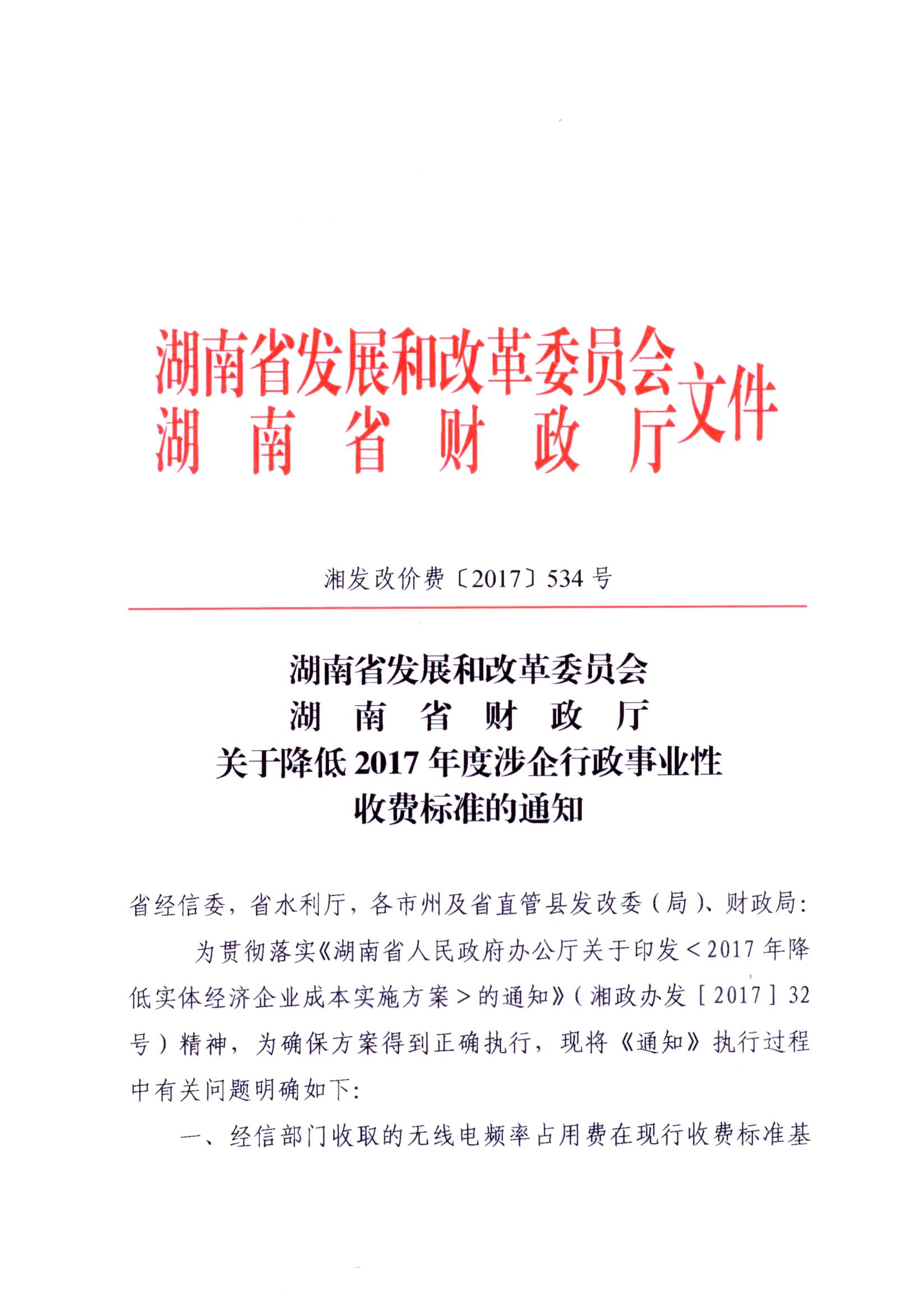 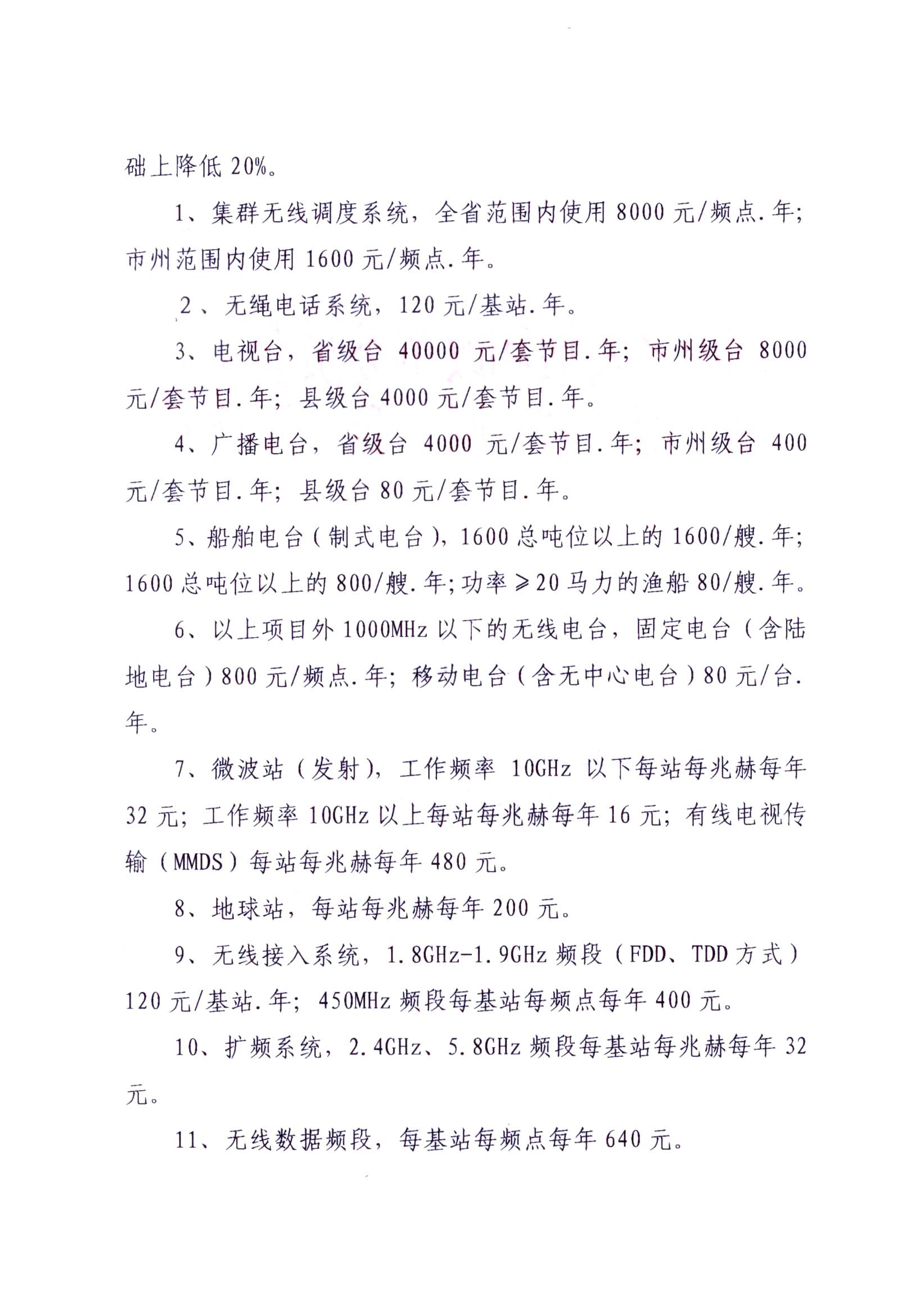 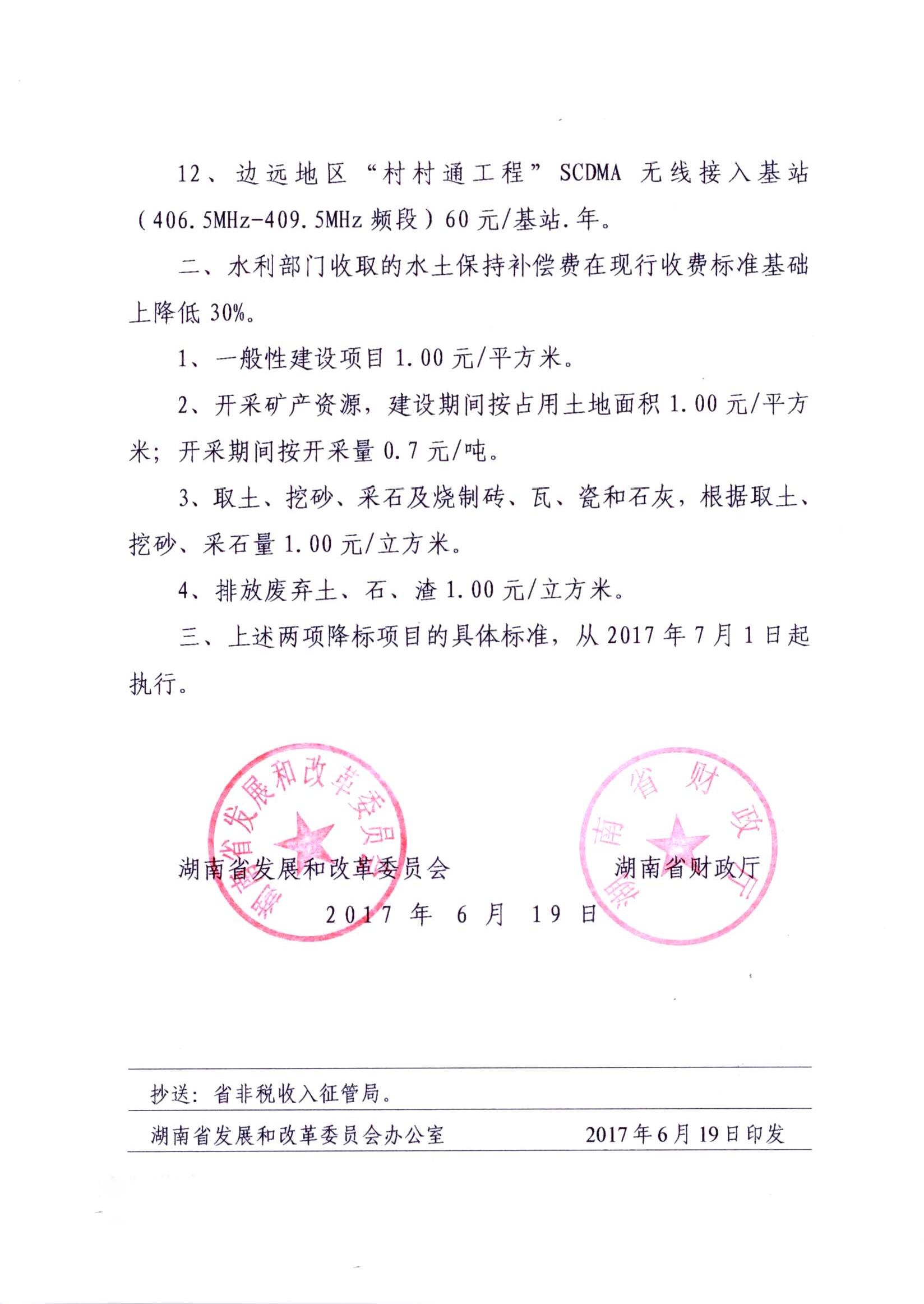 